QUE  ES CMAPTOOLS 
CmapTools es un programa gratuito para los centros educativos y las entidades sin ánimo de lucro. El programa ha sido traducido a distintas lenguas, entre ellas el castellano, el catalán y el euskera.Entre sus características principales podemos mencionar:Permite crear mapas conceptuales de cualquier tipo y establecer relaciones entre los objetos.A los conceptos se les puede añadir recursos de audio, video, texto, etc.Los mapas generados con Cmaptools pueden ser exportados en distintos formatos, como gráfico, PDF o página web.Permite el trabajo en colaboración en Internet, de forma que distintas personas pueden, al mismo tiempo, generar un mapa conceptual. 
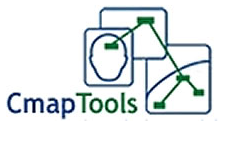 